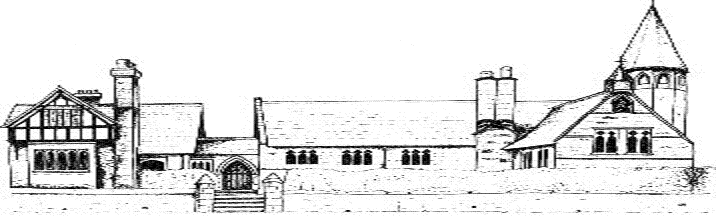 Winners of our LGBT+ Poster Competition, launched by our School Council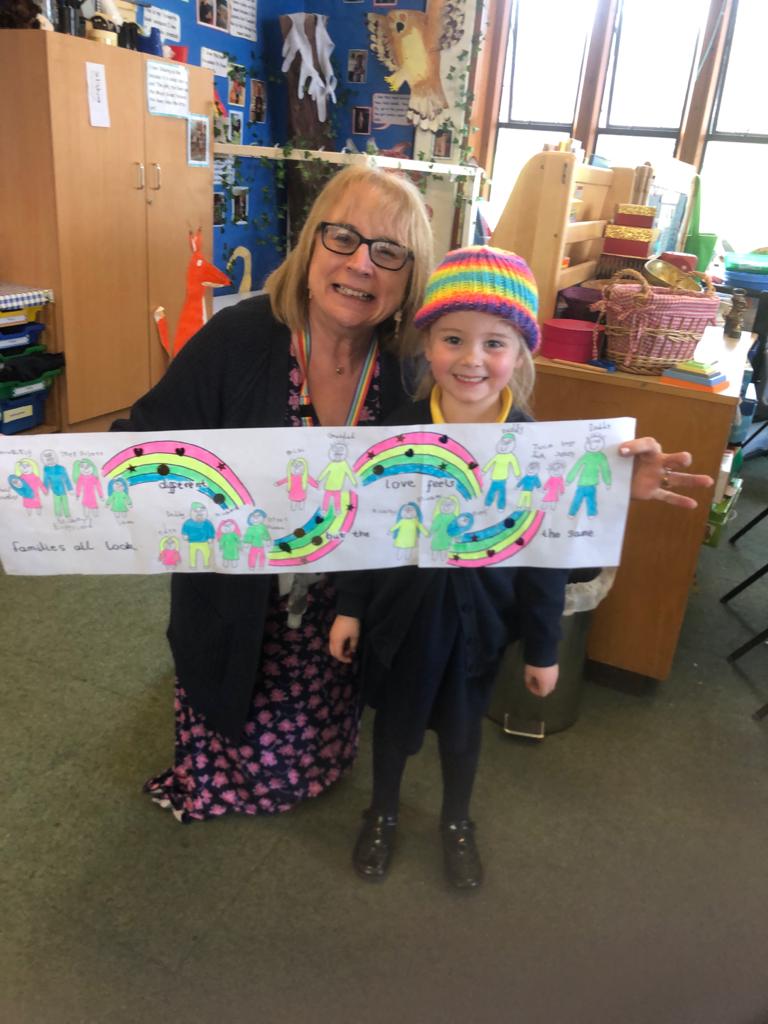 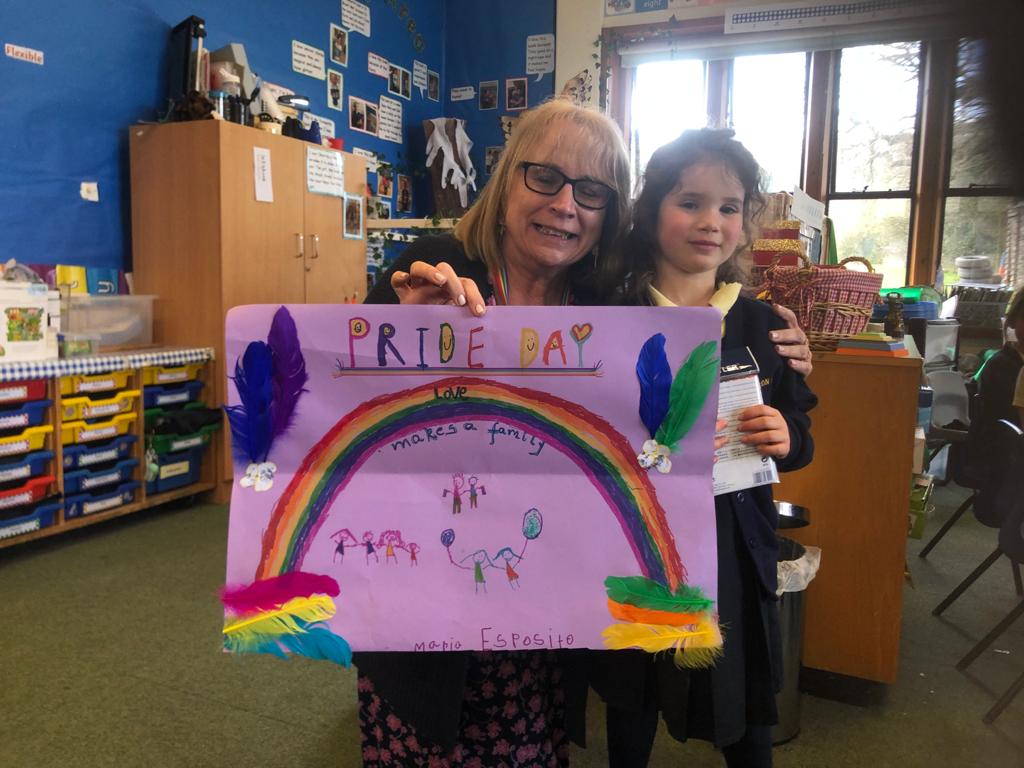 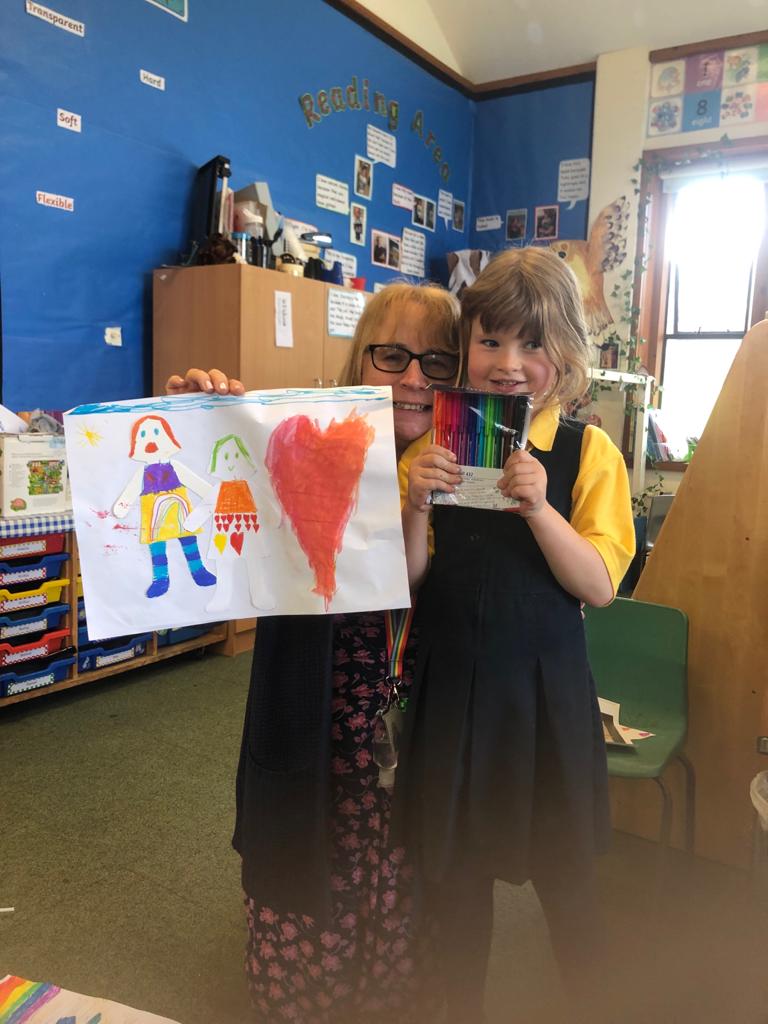 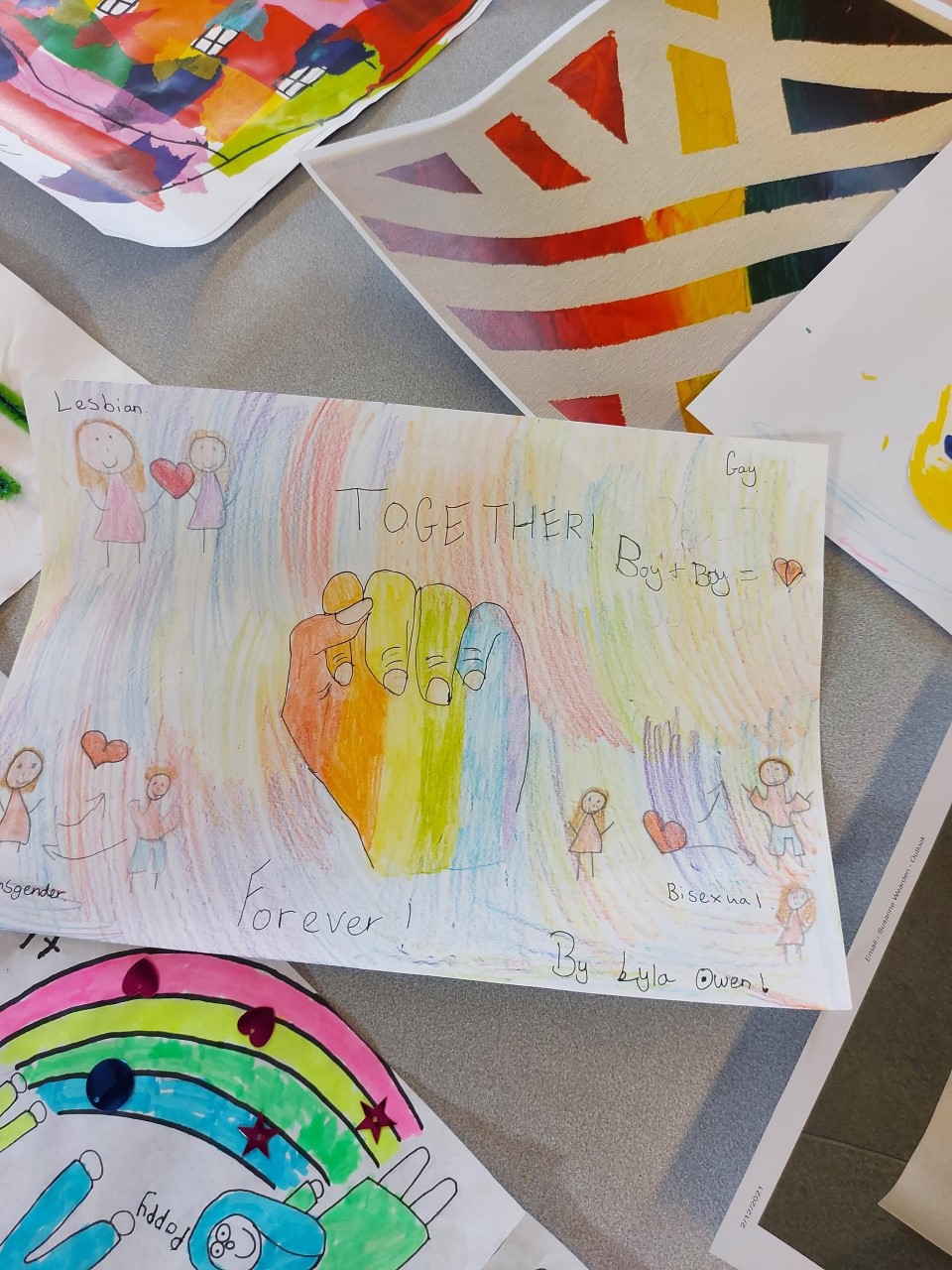 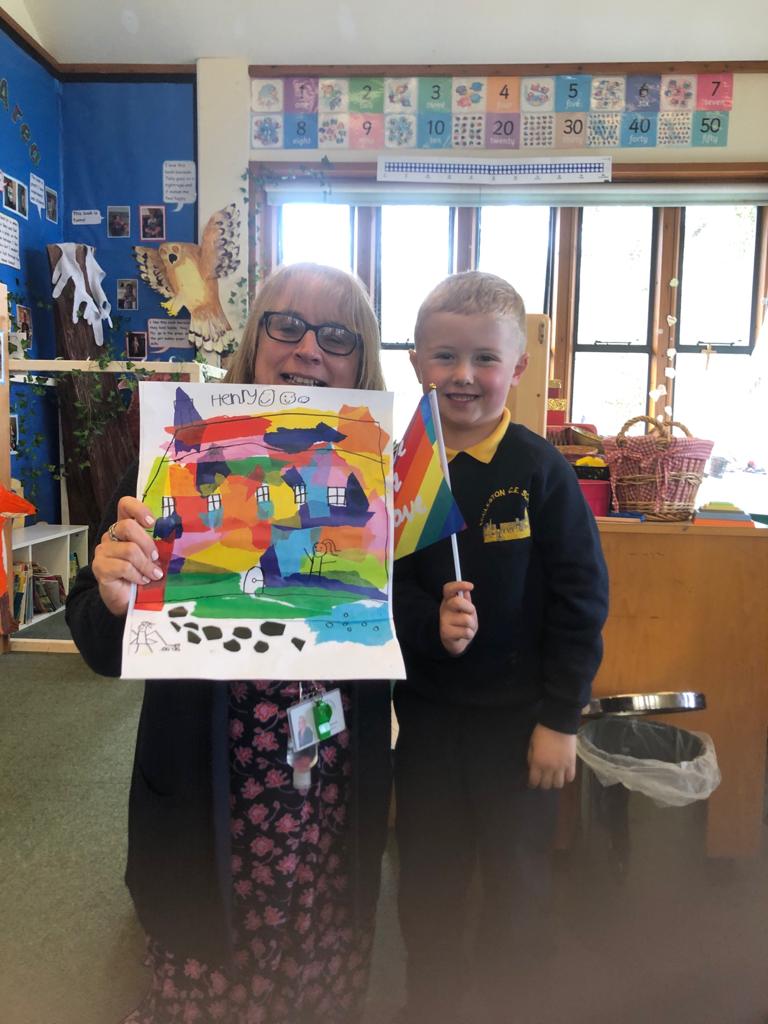 